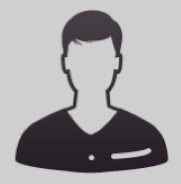 OBJETIVO PROFESIONAL [ Escribir Objetivo profesional ]EXPERIENCIACartonajes Barco 4/2016-1/2017-- Selecciona -- ((Seleccionar))  Operario de producción, en máquina de corte, troquelado, plegado, pegado, grapado, flejado y apilado. Manejo de carretilla frontal en expediciones con pda y picking.Ariño Douglass 12/2015-3/2016-- Selecciona -- ((Seleccionar)) Zaragoza EspañaOperario de máquina de corte de vidrio, manejo de puente grua con ventosas.BSH Entreprises,, Polig.Plaza 8/2015-8/2015-- Selecciona -- ((Seleccionar)) Extracción de piezas,clasificación de materiales, traslado, flejado, envio, manejo de picking, carretilla frontal para carga de camiones.  Zaragoza EspañaFORMACIÓN Tecnico Administrativo. 6/1988FP2 / Grado Medio. Administración y Dirección de Empresas Instituto Pablo Serrano. zaragozaAuxiliar Administrativo 6/1984FP1 (Formación Profesional). Administración y Dirección de Empresas Instituto de F.P. de Almeria. AlmeriaFORMACIÓN COMPLEMENTARIAHABILIDADES/CAPACIDADESIDIOMASINFORMÁTICAINFORMACIÓN ADICIONALhttp://manuyconchi.MiCVweb.comHabilidad 1Habilidad 2Habilidad 3Habilidad 4Habilidad 5Habilidad 6